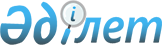 Аудандық мәслихаттың 2012 жылғы 14 желтоқсандағы N 12/90 "2013-2015 жылдарға арналған аудандық бюджет туралы" шешіміне өзгерістер енгізу туралы
					
			Күшін жойған
			
			
		
					Қарағанды облысы Қарқаралы ауданы мәслихатының XIV сессиясының 2013 жылғы 27 наурыздағы N 14/121 шешімі. Қарағанды облысының Әділет департаментінде 2012 жылғы 9 сәуірде N 2293 болып тіркелді. Шешім қабылданған мерзімінің өтуіне байланысты өзінің қолданылуын тоқтатады (Қарқаралы аудандық мәслихатының 2016 жылғы 3 наурыздағы № 51 хаты)      Ескерту. Шешім қабылданған мерзімінің өтуіне байланысты өзінің қолданылуын тоқтатады (Қарағанды облысы Қарқаралы аудандық мәслихатының 03.03.2016 № 51 хаты).

      Қазақстан Республикасының 2008 жылғы 4 желтоқсандағы Бюджет кодексіне, Қазақстан Республикасының 2001 жылғы 23 қаңтардағы "Қазақстан Республикасындағы жергілікті мемлекеттік басқару және өзін-өзі басқару туралы" Заңына сәйкес, аудандық мәслихат ШЕШІМ ЕТТІ:

      1. Қарқаралы аудандық мәслихаттың 2012 жылғы 14 желтоқсандағы N 12/90 "2013-2015 жылдарға арналған аудандық бюджет туралы" шешіміне (нормативтік құқықтық актілердің мемлекеттік тіркеу Тізілімінде N 2063 болып тіркелген, 2012 жылғы 29 желтоқсандағы N 103-104 (11121) "Қарқаралы" газетінде жарияланған) келесі өзгерістер енгізілсін:

      1) 1 тармақтағы:

      1) тармақшада:

      "3920007" сандары "3783852" сандарына ауыстырылсын;

      "7935" сандары "8097" сандарына ауыстырылсын;

      "3515235" сандары "3378918" сандарына ауыстырылсын;

      2) тармақшада:

      "3920007" сандары "3786437" сандарына ауыстырылсын;

      5) тармақшада:

      "алу 5703" сандары "алу 8288" сандарына ауыстырылсын;

      6) тармақшада:

      "5703" сандары "8288" сандарына ауыстырылсын;

      "0" саны "2585" сандарына ауыстырылсын;

      2) көрсетілген шешімге 1, 4 қосымшалары осы шешімге 1, 2-қосымшаларына сәйкес жаңа редакцияда мазмұндалсын.

      2. Осы шешім 2013 жылдың 1 қаңтарынан бастап қолданысқа енгізіледі.

 2013 жылға арналған аудандық бюджет 2013 жылға арналған нысаналы трансферттер мен кредиттер
					© 2012. Қазақстан Республикасы Әділет министрлігінің «Қазақстан Республикасының Заңнама және құқықтық ақпарат институты» ШЖҚ РМК
				14 сессия төрағасы,

аудандық мәслихат

хатшысының міндетін атқарушы

Р. Смағұлов

Қарқаралы аудандық мәслихатының
2013 жылғы 27 наурыздағы
N 14/121 шешіміне
1-қосымша
Қарқаралы аудандық мәслихатының
2012 жылғы 14 желтоқсандағы
N 12/90 шешіміне
1-қосымшаСанаты

Санаты

Санаты

Санаты

Сомасы (мың теңге)

Сыныбы

Сыныбы

Сыныбы

Сомасы (мың теңге)

Ішкі сыныбы

Ішкі сыныбы

Сомасы (мың теңге)

Атауы

Сомасы (мың теңге)

1

2

3

4

5

Кiрiстер

3783852

1

Салықтық түсiмдер

390304

01

Табыс салығы

123447

2

Жеке табыс салығы

123447

03

Әлеуметтiк салық

143629

1

Әлеуметтiк салық

143629

04

Меншiкке салынатын салықтар

96104

1

Мүлiкке салынатын салықтар

54680

3

Жер салығы

4490

4

Көлiк құралдарына салынатын салық

30547

5

Бiрыңғай жер салығы

6387

05

Тауарларға, жұмыстарға және қызметтерге салынатын iшкi салықтар

22955

2

Акциздер

2806

3

Табиғи және басқа да ресурстарды пайдаланғаны үшін түсетiн түсiмдер

15284

4

Кәсiпкерлiк және кәсiби қызметті жүргізгені үшін алынатын алымдар

4865

08

Заңдық мәнді іс-әрекеттерді жасағаны және (немесе) оған уәкілеттігі бар мемлекеттік органдар немесе лауазымды адамдар құжаттар бергені үшін алынатын міндетті төлемдер

4169

1

Мемлекеттiк баж

4169

2

Салықтық емес түсiмдер

8097

01

Мемлекеттік меншіктен түсетін кірістер

5446

1

Мемлекеттік кәсіпорындардың таза кірісі бөлігінің түсімдері

358

5

Мемлекет меншігіндегі мүлікті жалға беруден түсетін кірістер

5088

02

Мемлекеттік бюджеттен қаржыландырылатын мемлекеттік мекемелердің тауарларды (жұмыстарды, қызметтерді) өткізуінен түсетін түсімдер

500

1

Мемлекеттік бюджеттен қаржыландырылатын мемлекеттік мекемелердің тауарларды (жұмыстарды, қызметтерді) өткізуінен түсетін түсімдер

500

06

Басқа да салықтық емес түсімдер 

2151

1

Басқа да салықтық емес түсімдер 

2151

3

Негiзгі капиталды сатудан түсетiн түсімдер

6533

03

Жердi және материалдық емес активтердi сату

6533

1

Жердi сату

6533

4

Трансферттердің түсімдері

3378918

02

Мемлекеттiк басқарудың жоғары тұрған органдарынан түсетін трансферттер

3378918

2

Облыстық бюджеттен түсетiн трансферттер

3378918

Функционалдық топ

Функционалдық топ

Функционалдық топ

Функционалдық топ

Функционалдық топ

Сомасы (мың теңге)

Кіші функция

Кіші функция

Кіші функция

Кіші функция

Сомасы (мың теңге)

Бюджеттік бағдарламалардың әкімшісі

Бюджеттік бағдарламалардың әкімшісі

Бюджеттік бағдарламалардың әкімшісі

Сомасы (мың теңге)

Бағдарлама

Бағдарлама

Сомасы (мың теңге)

Атауы

Сомасы (мың теңге)

1

2

3

4

5

6

II. Шығындар

3786437

01

Жалпы сипаттағы мемлекеттiк қызметтер

486224

1

Мемлекеттiк басқарудың жалпы функцияларын орындайтын өкiлдi, атқарушы және басқа органдар

434010

112

Аудан (облыстық маңызы бар қала) мәслихатының аппараты

21598

001

Аудан (облыстық маңызы бар қала) мәслихатының қызметін қамтамасыз ету жөніндегі қызметтер

17344

003

Мемлекеттік органның күрделі шығыстары

4254

122

Аудан (облыстық маңызы бар қала) әкімінің аппараты

98415

001

Аудан (облыстық маңызы бар қала) әкімінің қызметін қамтамасыз ету жөніндегі қызметтер

94245

003

Мемлекеттік органның күрделі шығыстары

4170

123

Қаладағы аудан, аудандық маңызы бар қала, кент, ауыл (село), ауылдық (селолық) округ әкімінің аппараты

313997

001

Қаладағы аудан, аудандық маңызы бар қаланың, кент, ауыл (село), ауылдық (селолық) округ әкімінің қызметін қамтамасыз ету жөніндегі қызметтер

298678

022

Мемлекеттік органның күрделі шығыстары

15319

2

Қаржылық қызмет

29420

452

Ауданның (облыстық маңызы бар қаланың) қаржы бөлімі

29420

001

Ауданның (облыстық маңызы бар қаланың) бюджетін орындау және ауданның (облыстық маңызы бар қаланың) коммуналдық меншігін басқару саласындағы мемлекеттік саясатты іске асыру жөніндегі қызметтер

24124

003

Салық салу мақсатында мүлікті бағалауды жүргізу

402

011

Коммуналдық меншікке түскен мүлікті есепке алу, сақтау, бағалау және сату

4628

018

Мемлекеттік органның күрделі шығыстары

266

5

Жоспарлау және статистикалық қызмет

22794

453

Ауданның (облыстық маңызы бар қаланың) экономика және бюджеттік жоспарлау бөлімі

22794

001

Экономикалық саясатты, мемлекеттік жоспарлау жүйесін қалыптастыру және дамыту және ауданды (облыстық маңызы бар қаланы) басқару саласындағы мемлекеттік саясатты іске асыру жөніндегі қызметтер

22391

004

Мемлекеттік органның күрделі шығыстары

403

02

Қорғаныс

5548

1

Әскери мұқтаждар

2948

122

Аудан (облыстық маңызы бар қала) әкімінің аппараты

2948

005

Жалпыға бірдей әскери міндетті атқару шеңберіндегі іс-шаралар

2948

2

Төтенше жағдайлар жөнiндегi жұмыстарды ұйымдастыру

2600

122

Аудан (облыстық маңызы бар қала) әкімінің аппараты

2600

007

Аудандық (қалалық) ауқымдағы дала өрттерінің, сондай-ақ мемлекеттік өртке қарсы қызмет органдары құрылмаған елдi мекендерде өрттердің алдын алу және оларды сөндіру жөніндегі іс-шаралар

2600

04

Бiлiм беру

2227501

1

Мектепке дейiнгi тәрбие және оқыту

91251

471

Ауданның (облыстық маңызы бар қаланың) білім, дене шынықтыру және спорт бөлімі

91251

040

Мектепке дейінгі білім беру ұйымдарында мемлекеттік білім беру тапсырысын іске асыруға

91251

2

Бастауыш, негізгі орта және жалпы орта білім беру

2050936

123

Қаладағы аудан, аудандық маңызы бар қала, кент, ауыл (село), ауылдық (селолық) округ әкімінің аппараты

6905

005

Ауылдық (селолық) жерлерде балаларды мектепке дейін тегін алып баруды және кері алып келуді ұйымдастыру

6905

471

Ауданның (облыстық маңызы бар қаланың) білім, дене шынықтыру және спорт бөлімі

2044031

004

Жалпы білім беру

1972700

005

Балалар мен жеткіншектерге қосымша білім беру

71331

9

Бiлiм беру саласындағы өзге де қызметтер

85314

471

Ауданның (облыстық маңызы бар қаланың) білім, дене шынықтыру және спорт бөлімі

85314

009

Ауданның (облыстық маңызы бар қаланың) мемлекеттік білім беру мекемелер үшін оқулықтар мен оқу-әдiстемелiк кешендерді сатып алу және жеткізу

17784

010

Аудандық (қалалық) ауқымдағы мектеп олимпиадаларын және мектептен тыс іс-шараларды өткiзу

281

020

Жетім баланы (жетім балаларды) және ата-аналарының қамқорынсыз қалған баланы (балаларды) күтіп-ұстауға асыраушыларына ай сайынғы ақшалай қаражат төлемдері 

20034

067

Ведомстволық бағыныстағы мемлекеттік мекемелерінің және ұйымдарының күрделі шығыстары

36819

068

Халықтың компьютерлік сауаттылығын арттыруды қамтамасыз ету

10396

06

Әлеуметтiк көмек және әлеуметтiк қамсыздандыру

200355

2

Әлеуметтiк көмек

165185

451

Ауданның (облыстық маңызы бар қаланың) жұмыспен қамту және әлеуметтік бағдарламалар бөлімі

165185

002

Еңбекпен қамту бағдарламасы

24633

005

Мемлекеттік атаулы әлеуметтік көмек

26402

006

Тұрғын үй көмегі

10200

007

Жергілікті өкілетті органдардың шешімі бойынша мұқтаж азаматтардың жекелеген топтарына әлеуметтік көмек

5121

010

Үйден тәрбиеленіп оқытылатын мүгедек балаларды материалдық қамтамасыз ету

874

014

Мұқтаж азаматтарға үйде әлеуметтiк көмек көрсету

45272

016

18 жасқа дейінгі балаларға мемлекеттік жәрдемақылар

28562

017

Мүгедектерді оңалту жеке бағдарламасына сәйкес, мұқтаж мүгедектерді міндетті гигиеналық құралдармен және ымдау тілі мамандарының қызмет көрсетуін, жеке көмекшілермен қамтамасыз ету 

24121

9

Әлеуметтiк көмек және әлеуметтiк қамтамасыз ету салаларындағы өзге де қызметтер

35170

451

Ауданның (облыстық маңызы бар қаланың) жұмыспен қамту және әлеуметтік бағдарламалар бөлімі

35170

001

Жергілікті деңгейде халық үшін әлеуметтік бағдарламаларды жұмыспен қамтуды қамтамасыз етуді іске асыру саласындағы мемлекеттік саясатты іске асыру жөніндегі қызметтер 

33545

011

Жәрдемақыларды және басқа да әлеуметтік төлемдерді есептеу, төлеу мен жеткізу бойынша қызметтерге ақы төлеу

1034

021

Мемлекеттік органның күрделі шығыстары 

591

07

Тұрғын үй-коммуналдық шаруашылық

212837

1

Тұрғын үй шаруашылығы

10849

472

Ауданның (облыстық маңызы бар қаланың) құрылыс, сәулет және қала құрылысы бөлімі

4400

003

Мемлекеттік коммуналдық тұрғын үй қорының тұрғын үйін жобалау, салу және (немесе) сатып алу 

2400

004

Инженерлік коммуникациялық инфрақұрылымды жобалау, дамыту, жайластыру және (немесе) сатып алу 

2000

479

Ауданның (облыстық маңызы бар қаланың) тұрғын үй инспекциясы бөлімі

6449

001

Жергілікті деңгейде тұрғын үй қоры саласындағы мемлекеттік саясатты іске асыру жөніндегі қызметтер

5464

005

Мемлекеттік органның күрделі шығыстары

985

2

Коммуналдық шаруашылық

135945

123

Қаладағы аудан, аудандық маңызы бар қала, кент, ауыл (село), ауылдық (селолық) округ әкімінің аппараты

17445

014

Елді мекендерді сумен жабдықтауды ұйымдастыру

17445

472

Ауданның (облыстық маңызы бар қаланың) құрылыс, сәулет және қала құрылысы бөлімі

118500

006

Сумен жабдықтау және су бұру жүйесін дамыту 

118500

3

Елді-мекендерді көркейту

66043

123

Қаладағы аудан, аудандық маңызы бар қала, кент, ауыл (село), ауылдық (селолық) округ әкімінің аппараты

66043

008

Елді мекендерде көшелерді жарықтандыру

14457

009

Елді мекендердің санитариясын қамтамасыз ету

4500

010

Жерлеу орындарын күтіп-ұстау және туысы жоқ адамдарды жерлеу

2436

011

Елді мекендерді абаттандыру мен көгалдандыру

44650

08

Мәдениет, спорт, туризм және ақпараттық кеңістiк

274570

1

Мәдениет саласындағы қызмет

138325

455

Ауданның (облыстық маңызы бар қаланың) мәдениет және тілдерді дамыту бөлімі

138325

003

Мәдени-демалыс жұмысын қолдау

138325

2

Спорт

4020

471

Ауданның (облыстық маңызы бар қаланың) білім, дене шынықтыру және спорт бөлімі

4020

014

Аудандық (облыстық маңызы бар қалалық) деңгейде спорттық жарыстар өткiзу

1502

015

Әртүрлi спорт түрлерi бойынша аудан (облыстық маңызы бар қала) құрама командаларының мүшелерiн дайындау және олардың облыстық спорт жарыстарына қатысуы

2518

3

Ақпараттық кеңiстiк

92562

455

Ауданның (облыстық маңызы бар қаланың) мәдениет және тілдерді дамыту бөлімі

79286

006

Аудандық (қалалық) кiтапханалардың жұмыс iстеуi

79286

456

Ауданның (облыстық маңызы бар қаланың) ішкі саясат бөлімі

13276

002

Газеттер мен журналдар арқылы мемлекеттік ақпараттық саясат жүргізу жөніндегі қызметтер

12276

005

Телерадио хабарларын тарату арқылы мемлекеттік ақпараттық саясатты жүргізу жөніндегі қызметтер

1000

9

Мәдениет, спорт, туризм және ақпараттық кеңiстiктi ұйымдастыру жөнiндегi өзге де қызметтер

39663

455

Ауданның (облыстық маңызы бар қаланың) мәдениет және тілдерді дамыту бөлімі

28140

001

Жергілікті деңгейде тілдерді және мәдениетті дамыту саласындағы мемлекеттік саясатты іске асыру жөніндегі қызметтер

11751

010

Мемлекеттік органның күрделі шығыстары

792

032

Ведомстволық бағыныстағы мемлекеттік мекемелерінің және ұйымдарының күрделі шығыстары

15597

456

Ауданның (облыстық маңызы бар қаланың) ішкі саясат бөлімі

11523

001

Жергілікті деңгейде ақпарат, мемлекеттілікті нығайту және азаматтардың әлеуметтік сенімділігін қалыптастыру саласында мемлекеттік саясатты іске асыру жөніндегі қызметтер

7641

003

Жастар саясаты саласында іс-шараларды іске асыру

3167

006

Мемлекеттік органның күрделі шығыстары

215

032

Ведомстволық бағыныстағы мемлекеттік мекемелерінің және ұйымдарының күрделі шығыстары

500

10

Ауыл, су, орман, балық шаруашылығы, ерекше қорғалатын табиғи аумақтар, қоршаған ортаны және жануарлар дүниесін қорғау, жер қатынастары

170512

1

Ауыл шаруашылығы

25443

453

Ауданның (облыстық маңызы бар қаланың) экономика және бюджеттік жоспарлау бөлімі

2275

099

Мамандардың әлеуметтік көмек көрсетуі жөніндегі шараларды іске асыру

2275

472

Ауданның (облыстық маңызы бар қаланың) құрылыс, сәулет және қала құрылысы бөлімі

4820

010

Ауыл шаруашылығы объектілерін дамыту

4820

474

Ауданның (облыстық маңызы бар қаланың) ауыл шаруашылығы және ветеринария бөлімі

18348

001

Жергілікті деңгейде ауыл шаруашылығы және ветеринария саласындағы мемлекеттік саясатты іске асыру жөніндегі қызметтер

15718

003

Мемлекеттік органның күрделі шығыстары

420

007

Қаңғыбас иттер мен мысықтарды аулауды және жоюды ұйымдастыру

229

012

Ауыл шаруашылығы жануарларын бірдейлендіру жөніндегі іс-шараларды жүргізу

1981

6

Жер қатынастары

11400

463

Ауданның (облыстық маңызы бар қаланың) жер қатынастары бөлімі

11400

001

Аудан (облыстық маңызы бар қала) аумағында жер қатынастарын реттеу саласындағы мемлекеттік саясатты іске асыру жөніндегі қызметтер

10567

007

Мемлекеттік органның күрделі шығыстары

833

9

Ауыл, су, орман, балық шаруашылығы және қоршаған ортаны қорғау мен жер қатынастары саласындағы өзге де қызметтер

133669

474

Ауданның (облыстық маңызы бар қаланың) ауыл шаруашылығы және ветеринария бөлімі

133669

013

Эпизоотияға қарсы іс-шаралар жүргізу

133669

11

Өнеркәсіп, сәулет, қала құрылысы және құрылыс қызметі

36828

2

Сәулет, қала құрылысы және құрылыс қызметі

36828

472

Ауданның (облыстық маңызы бар қаланың) құрылыс, сәулет және қала құрылысы бөлімі

36828

001

Жергілікті деңгейде құрылыс, сәулет және қала құрылысы саласындағы мемлекеттік саясатты іске асыру жөніндегі қызметтер

11607

013

Аудан аумағында қала құрылысын дамытудың кешенді схемаларын, аудандық (облыстық) маңызы бар қалалардың, кенттердің және өзге де ауылдық елді мекендердің бас жоспарларын әзірлеу

25000

015

Мемлекеттік органның күрделі шығыстары

221

12

Көлiк және коммуникация

103142

1

Автомобиль көлiгi

102463

123

Қаладағы аудан, аудандық маңызы бар қала, кент, ауыл (село), ауылдық (селолық) округ әкімінің аппараты

62189

013

Аудандық маңызы бар қалаларда, кенттерде, ауылдарда (селоларда), ауылдық (селолық) округтерде автомобиль жолдарының жұмыс істеуін қамтамасыз ету

62189

458

Ауданның (облыстық маңызы бар қаланың) тұрғын үй-коммуналдық шаруашылығы, жолаушылар көлігі және автомобиль жолдары бөлімі

40274

023

Автомобиль жолдарының жұмыс істеуін қамтамасыз ету

40274

9

Көлiк және коммуникациялар саласындағы өзге де қызметтер

679

458

Ауданның (облыстық маңызы бар қаланың) тұрғын үй-коммуналдық шаруашылығы, жолаушылар көлігі және автомобиль жолдары бөлімі

679

037

Әлеуметтік маңызы бар қалалық (ауылдық), қала маңындағы және ауданішілік қатынастар бойынша жолаушылар тасымалдарын субсидиялау

679

13

Басқалар

66173

3

Кәсiпкерлiк қызметтi қолдау және бәсекелестікті қорғау

9556

469

Ауданның (облыстық маңызы бар қаланың) кәсіпкерлік бөлімі

9556

001

Жергілікті деңгейде кәсіпкерлік пен өнеркәсіпті дамыту саласындағы мемлекеттік саясатты іске асыру жөніндегі қызметтер

9275

003

Кәсіпкерлік қызметті қолдау

60

004

Мемлекеттік органның күрделі шығыстары

221

9

Басқалар

56617

123

Қаладағы аудан, аудандық маңызы бар қала, кент, ауыл (село), ауылдық (селолық) округ әкімінің аппараты

25061

040

"Өңірлерді дамыту" Бағдарламасы шеңберінде өңірлерді экономикалық дамытуға жәрдемдесу бойынша шараларды іске асыру

25061

452

Ауданның (облыстық маңызы бар қаланың) қаржы бөлімі

8000

012

Ауданның (облыстық маңызы бар қаланың) жергілікті атқарушы органының резерві

8000

458

Ауданның (облыстық маңызы бар қаланың) тұрғын үй-коммуналдық шаруашылығы, жолаушылар көлігі және автомобиль жолдары бөлімі

8590

001

Жергілікті деңгейде тұрғын үй-коммуналдық шаруашылығы, жолаушылар көлігі және автомобиль жолдары саласындағы мемлекеттік саясатты іске асыру жөніндегі қызметтер

8215

013

Мемлекеттік органның күрделі шығыстары

375

471

Ауданның (облыстық маңызы бар қаланың) білім, дене шынықтыру және спорт бөлімі

14966

001

Білім, дене шынықтыру және спорт бөлімі қызметін қамтамасыз ету

14763

018

Мемлекеттік органның күрделі шығыстары

203

15

Трансферттер

2747

1

Трансферттер

2747

452

Ауданның (облыстық маңызы бар қаланың) қаржы бөлімі

2747

006

Нысаналы пайдаланылмаған (толық пайдаланылмаған) трансферттерді қайтару

2747

Функционалдық топ

Функционалдық топ

Функционалдық топ

Функционалдық топ

Функционалдық топ

Сомасы (мың теңге)

Кіші функция

Кіші функция

Кіші функция

Кіші функция

Сомасы (мың теңге)

Бюджеттік бағдарламалардың әкімшісі

Бюджеттік бағдарламалардың әкімшісі

Бюджеттік бағдарламалардың әкімшісі

Сомасы (мың теңге)

Бағдарлама

Бағдарлама

Сомасы (мың теңге)

Атауы

Сомасы (мың теңге)

1

2

3

4

5

6

III. Таза бюджеттік кредиттеу

5703

Бюджеттік кредиттер

7789

10

Ауыл, су, орман, балық шаруашылығы, ерекше қорғалатын табиғи аумақтар, қоршаған ортаны және жануарлар дүниесін қорғау, жер қатынастары

7789

1

Ауыл шаруашылығы

7789

453

Ауданның (облыстық маңызы бар қаланың) экономика және бюджеттік жоспарлау бөлімі

7789

006

Мамандарды әлеуметтік қолдау шараларын іске асыру үшін бюджеттік кредиттер

7789

Санаты

Санаты

Санаты

Санаты

Сомасы (мың теңге)

Сыныбы

Сыныбы

Сыныбы

Сомасы (мың теңге)

Ішкі сыныбы

Ішкі сыныбы

Сомасы (мың теңге)

Атауы

Сомасы (мың теңге)

1

2

3

4

5

Бюджеттік кредиттерді өтеу

2086

5

Бюджеттік кредиттерді өтеу

2086

01

Бюджеттік кредиттерді өтеу

2086

1

Мемлекеттік бюджеттен берілген бюджеттік кредиттерді өтеу

2086

Функционалдық топ

Функционалдық топ

Функционалдық топ

Функционалдық топ

Функционалдық топ

Сомасы (мың теңге)

Кіші функция

Кіші функция

Кіші функция

Кіші функция

Сомасы (мың теңге)

Бюджеттік бағдарламалардың әкімшісі

Бюджеттік бағдарламалардың әкімшісі

Бюджеттік бағдарламалардың әкімшісі

Сомасы (мың теңге)

Бағдарлама

Бағдарлама

Сомасы (мың теңге)

Атауы

Сомасы (мың теңге)

1

2

3

4

5

6

IV. Қаржы активтерімен жасалатын операциялар бойынша сальдо

0

Қаржы активтерін сатып алу

0

Санаты

Санаты

Санаты

Санаты

Сомасы (мың теңге)

Сыныбы

Сыныбы

Сыныбы

Сомасы (мың теңге)

Ішкі сыныбы

Ішкі сыныбы

Сомасы (мың теңге)

Атауы

Сомасы (мың теңге)

1

2

3

4

5

Мемлекеттің қаржы активтерін сатудан түсетін түсімдер

0

Функционалдық топ

Функционалдық топ

Функционалдық топ

Функционалдық топ

Функционалдық топ

Сомасы (мың теңге)

Кіші функция

Кіші функция

Кіші функция

Кіші функция

Сомасы (мың теңге)

Бюджеттік бағдарламалардың әкімшісі

Бюджеттік бағдарламалардың әкімшісі

Бюджеттік бағдарламалардың әкімшісі

Сомасы (мың теңге)

Бағдарлама

Бағдарлама

Сомасы (мың теңге)

Атауы

Сомасы (мың теңге)

1

2

3

4

5

6

V. Бюджет тапшылығы (профициті)

-8288

VI. Бюджет тапшылығын (профицитін пайдалану) қаржыландыру

8288

Қарқаралы аудандық мәслихатының
2013 жылғы 27 наурыздағы
N 14/121 шешіміне
2-қосымша
Қарқаралы аудандық мәслихатының
2012 жылғы 14 желтоқсандағы
N 12/90 шешіміне
4-қосымшаАтауы

Сомасы (мың тенге)

1

2

Барлығы

385054

оның ішінде:

Ағымдағы нысаналы трансферттер

258765

Нысаналы даму трансферттері

118500

Бюджеттік кредиттер

7789

оның ішінде:

Ағымдағы нысаналы трансферттер

258765

оның ішінде:

Ауданның (облыстық маңызы бар қаланың) экономика және бюджеттік жоспарлау бөлімі

2266

Мамандардың әлеуметтік көмек көрсетуі жөніндегі шараларды іске асыру

2266

Ауданның (облыстық маңызы бар қаланың) білім, дене шынықтыру және спорт бөлімі

85792

Бастауыш, негізгі орта және жалпы орта білім беретін мемлекеттік мекемелердегі физика, химия, биология кабинеттерін оқу жабдығымен жарақтандыруға

16388

Мектеп мұғалімдеріне және мектепке дейінгі ұйымдардың тәрбиешілеріне біліктілік санаты үшін қосымша ақы көлемін ұлғайтуға

27060

Мектепке дейінгі білім беру ұйымдарына мемлекеттік білім беру тапсырысын іске асыруға 

14170

Жетім баланы (жетім балаларды) және ата-аналарының қамқорынсыз қалған баланы (балаларды) күтіп-ұстауға асыраушыларына ай сайынғы ақшалай қаражат төлемдеріне

20034

Білім саласында үш дәрежелі жүйе бойынша біліктілікті арттырудан өткен мұғалімдерге еңбек ақыны арттыруға

8140

Ауданның (облыстық маңызы бар қаланың) жұмыспен қамту және әлеуметтік бағдарламалар бөлімі

11298

Арнаулы әлеуметтік қызмет стандарттарын енгізуге

11298

Ауданның (облыстық маңызы бар қаланың) ауыл шаруашылығы және ветеринария бөлімі

133669

Эпизоотияға қарсы іс-шаралар жүргізу 

133669

Ауданның (облыстық маңызы бар қаланың) тұрғын үй-коммуналдық шаруашылығы, жолаушылар көлігі және автомобиль жолдары бөлімі

679

Әлеуметтік маңызы бар қалалық (ауылдық), қала маңындағы және ауданішілік қатынастар бойынша жолаушылар тасымалдарын субсидиялауға

679

Қаладағы аудан, аудандық маңызы бар қала, кент, ауыл (село), ауылдық (селолық) округ әкімінің аппараты

25061

"Өңірлерді дамыту" Бағдарламасы шеңберінде өңірлерді экономикалық дамытуға жәрдемдесу бойынша шараларды іске асыру

25061

Нысаналы даму трансферттері

118500

оның ішінде:

Ауданның (облыстық маңызы бар қаланың) құрылыс, сәулет және қала құрылысы бөлімі

118500

Сумен жабдықтау жүйесін дамытуға

118500

Бюджеттік кредиттер

7789

оның ішінде:

Ауданның (облыстық маңызы бар қаланың) экономика және бюджеттік жоспарлау бөлімі

7789

Мамандарды әлеуметтік қолдау шараларын іске асыру үшін бюджеттік кредиттер

7789

